Pre-Conference Workshop only:Conference Payment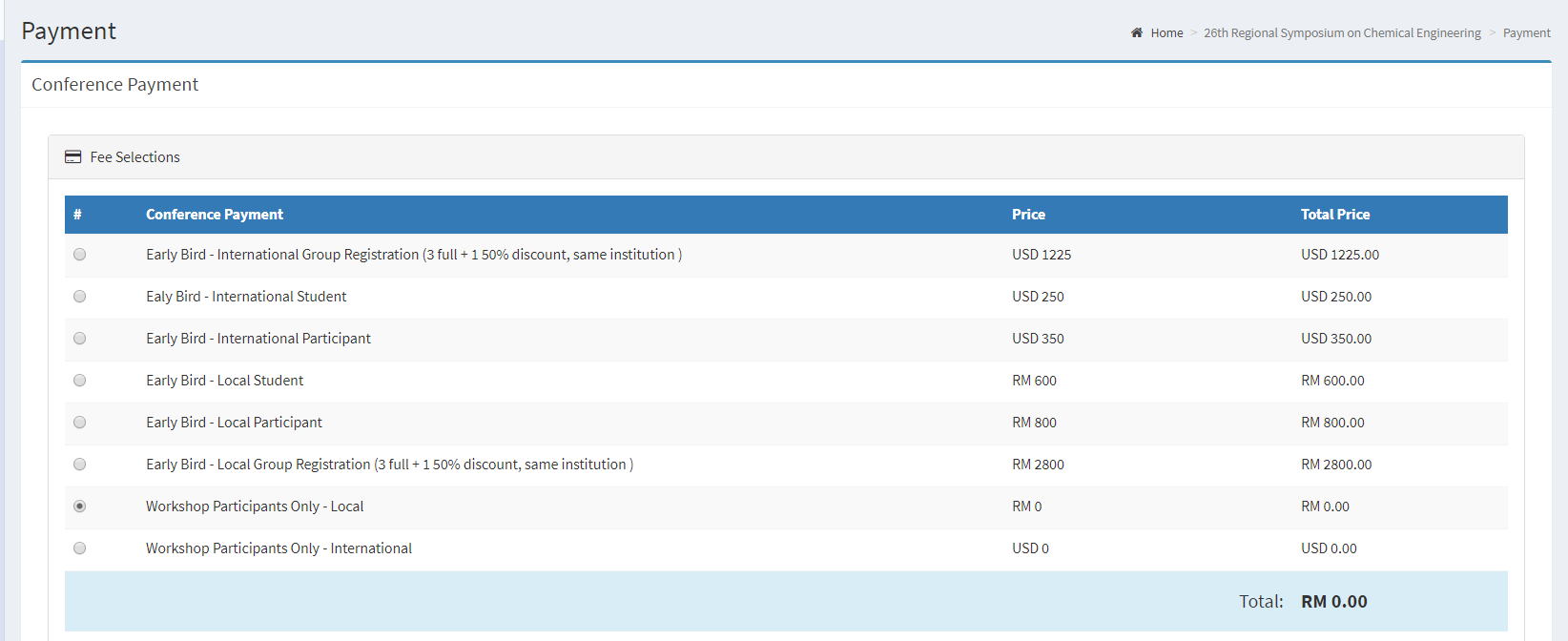 Additional Payment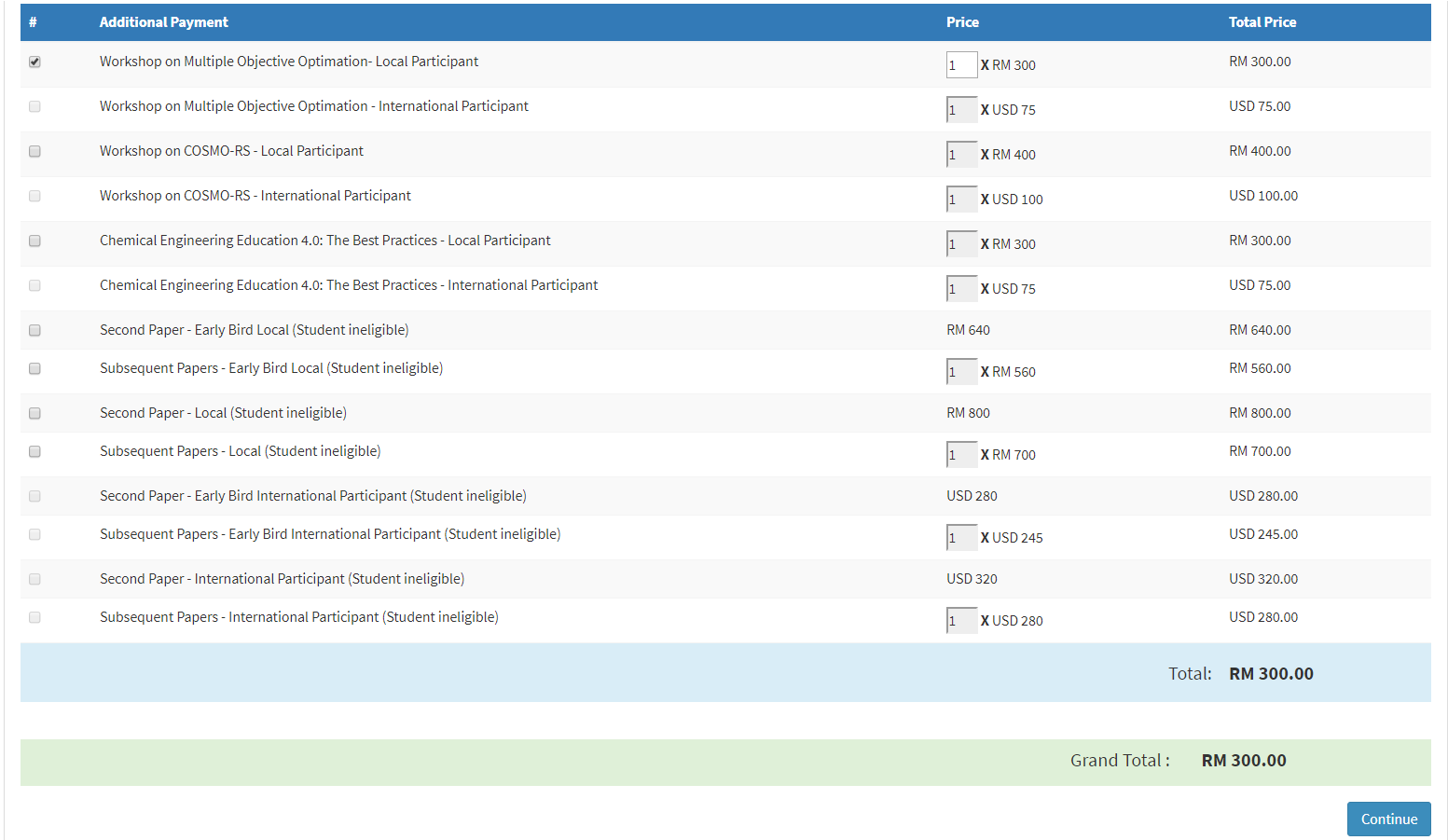 You are attending the workshop only. Additional payment of RM300 for one workshop. Total payment due is RM300.26th Regional Symposium of Chemical EngineeringKuala Lumpur, Oct 30-31, 2019RSCE2019